Publicado en Vigo el 16/12/2014 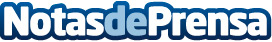 INFINITYmobile™, nuevo Operador de Telecomunicaciones en EspañaLanzamiento de nuevo operador gallego de Telecomunicaciones bajo la marca INFINITYmobile™Datos de contacto:Dpto. Prensainfo@infinitymobile.esNota de prensa publicada en: https://www.notasdeprensa.es/infinitymobile-nuevo-operador-de Categorias: Telecomunicaciones Comunicación Galicia E-Commerce http://www.notasdeprensa.es